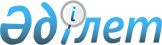 О внесении изменения в постановление акимата Мартукского района от 03 сентября 2014 года № 309 "Об определении мест для размещения агитационных печатных материалов на период проведения выборов"Постановление акимата Мартукского района Актюбинской области от 24 мая 2017 года № 201. Зарегистрировано Департаментом юстиции Актюбинской области 26 мая 2017 года № 5507
      В соответствии со статьями 31, 37 Закона Республики Казахстан от 23 января 2001 года "О местном государственном управлении и самоуправлении в Республике Казахстан" и совместного решения Актюбинского областного маслихата от 10 декабря 2014 года № 261 и постановления акимата Актюбинской области от 10 декабря 2014 года № 440 "О переименовании Хлебодаровского сельского округа Мартукского района Актюбинской области в Сарыжарский сельский округ и села Хлебодаровка в село Сарыжар" (зарегистрированного в реестре государственной регистрации нормативных правовых актов за № 4123) акимат Мартукского района ПОСТАНОВИЛ:
      1. Внести в постановление акимата Мартукского района от 03 сентября 2014 года № 309 "Об определении мест для размещения агитационных печатных материалов на период проведения выборов" (зарегистрированного в реестре государственной регистрации нормативных правовых актов № 4028, опубликованного 11 сентября 2014 года в районной газете "Мәртөк тынысы") следующие изменения:
      в приложении к указанному постановлению слово "Хлебодар" заменить словом "Сарыжар".
      2. Контроль за исполнением настоящего постановления возложить на руководителя аппарата акима Мартукского района Көлкебаева Т.
      3. Настоящее постановление вводится в действие по истечении десяти календарных дней после дня его первого официального опубликования.
					© 2012. РГП на ПХВ «Институт законодательства и правовой информации Республики Казахстан» Министерства юстиции Республики Казахстан
				
      Аким района 

Н. Калауов
